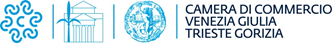 Allegato al bando codice inPA cciaa_vg_01_2023Modulo di domanda da utilizzare obbligatoriamente ed esclusivamenteALLA CAMERA DI COMMERCIO INDUSTRIA ARTIGIANATO E AGRICOLTURA  VENEZIA GIULIASede secondaria  - Via Francesco Crispi n. 10 – 34170 GORIZIApersonale@pec.vg.camcom.it (indirizzo abilitato solo per indirizzi e-mail certificati)Domanda di partecipazione all’avviso pubblico di mobilità per colloquio, per la copertura di n. 1 posto profilo professionale “Esperto amministrativo per i processi di supporto” – Area Funzionari e dell’Elevata Qualificazione del CCNL Funzioni Locali – da assumere con contratto di lavoro a tempo indeterminato e pieno.Il sottoscritto___________________________________________________, nato il____________ C H I E D Edi partecipare all’avviso pubblico di mobilità, per la copertura di n. 1 posto, profilo professionale “Esperto amministrativo per i processi di supporto” – Area Funzionari e dell’Elevata Qualificazione del CCNL Funzioni Locali – da assumere con contratto di lavoro a tempo indeterminato e pieno.A tal fine, consapevole delle responsabilità penali richiamate dall'art. 76 del D.P.R. 28.12.2000 n. 445 nel caso di false dichiarazioni, nonché del fatto, visti gli artt. 71 e 75 dello stesso, che l'accertamento della non veridicità del contenuto delle dichiarazioni comporta la decadenza dai benefici eventualmente conseguenti al provvedimento emanato sulla base di dichiarazioni non veritiere, ai sensi degli artt. 46 e 47 del sopra citato D.P.R.:D I C H I A R Adi essere nato a _______________________________ prov. _______ il_______________codice fiscale ________________________________________________di essere residente a _____________________________________________ prov. _______ c.a.p. ____________ in via __________________________________________________ n.______________telefono __________________                                    pec______________________________e mail ____________________________________eventuale domicilio, se diverso dalla residenza, al quale inviare le comunicazioni concorsuali :________________________________________________________________________________4.	di impegnarsi a comunicare puntualmente eventuali variazioni del proprio recapito;5.    □       di essere cittadino italiano                      □        di essere cittadino dello Stato dell'Unione Europea ____________________________ 	           e di avere adeguata conoscenza della lingua italiana	□        di trovarsi nella seguente condizione di cui all'art. 38 del D. Lgs. n. 165/2001 	          (art. 2 lett. a del bando):           ________________________________________________________________________ □   di essere in possesso del permesso o della carta di soggiorno n. ____________________          rilasciato da ___________________________________________________________          e di avere adeguata conoscenza della lingua italiana;6. di essere attualmente in servizio a tempo indeterminato presso __________________________________________________________________________ nella sede di _____________________________________________________________7.  che il rapporto di lavoro è regolato dal Contratto Collettivo rientrante nel seguente       comparto di contrattazione:Funzioni Locali nazionaleComparto Unico della Regione Friuli Venezia Giulia__________________________________________________________________________________________________________________________________________8.  di essere inquadrato nell’Area / Categoria __________________ posizione economica / fascia retributiva ________________ dal _____________, corrispondente all’Area Funzionari e dell’Elevata Qualificazione (ex categoria D) del CCNL Funzioni Locali, ai sensi delle Tabelle di equiparazione di cui al DPCM 26.6.2015;9. - Rapporto di lavoro:                    □ a tempo pieno;                          □ a tempo parziale con percentuale annua del ______% e di essere disponibile ad instaurare un        rapporto di lavoro a tempo pieno;10.	di operare / aver operato con inquadramento nell’Area Funzionari e dell’Elevata Qualificazione / categoria D del CCNL Funzioni Locali del CCNL Funzioni Locali o categoria equivalente se proveniente da diverso Comparto, nel settore dei servizi economici di supporto presso il proprio ente di appartenenza (barrare e compilare l’ipotesi che ricorre):Servizio __________________________________________________________________________ dal _______________ al ________________con qualifica __________________________________del comparto______________________________________________________________________presso l’Ente pubblico ______________________________________________________________;11.   di essere in possesso del seguente diploma di laurea:	_________________________________________________________________________	conseguito il______________________ presso ___________________________________	_________________________________________________________________________	città ______________________________ con  voto _____________________________	□     conseguito all'estero ___________________________________________________	□     dichiarato equipollente con provvedimento prot. _________ di data _______________       □      cui si è richiesto provvedimento di equivalenza in data __________________12. di conoscere le seguenti lingue straniere: ________________________________________13.    di possedere l'idoneità psico-fisica allo svolgimento delle funzioni inerenti all'impiego;14. 	di non aver riportato condanne penali e non essere destinatario di provvedimenti che riguardano l'applicazione di misure di prevenzione, di decisioni civili e di provvedimenti amministrativi iscritti al casellario giudiziale né avere procedimenti penali in corso;15. 	non avere riportato sanzioni disciplinari uguali o superiori alla sospensione dal servizio nel biennio precedente la pubblicazione dell’avviso di mobilità sopra indicato e di non avere in corso procedimenti disciplinari;16. l’insussistenza di cause di divieto, decadenza o sospensione previste dal D.Lgs. n. 159 del 6 settembre 2011 e s.m.i. (c.d. Codice Antimafia);17. 	non essere in situazioni di incompatibilità e/o inconferibilità e/o conflitti di interessi;18.	di essere nella seguente posizione nei confronti degli obblighi di leva:	□   di aver assolto agli obblighi di leva	□   non essere soggetto agli obblighi di leva19.	di accettare in modo incondizionato di prestare servizio in qualsiasi sede della Camera di Commercio I. A. A. Venezia Giulia (sede di Trieste e sede di Gorizia);20.	di aver preso visione e di accettare in modo pieno e incondizionato le disposizioni contenute nell’avviso pubblico di selezione;21.	di autorizzare il trattamento dei propri dati personali ai fini dell’espletamento della procedura in parola.Il sottoscritto dichiara di aver preso visione dell'informativa resa dalla Camera di Commercio I. A. A. Venezia Giulia ai sensi dell'art. 13 del Regolamento (UE) n. 2016/679 (GDPR), riportata all'art. 11 del bando di concorso, e di consentire il trattamento e l'utilizzo dei propri dati personali per le finalità ivi esplicitate nel rispetto della normativa nazionale ed europea vigente in materia.Allegati:fotocopia non autenticata del seguente documento di identità:___________________________curriculum vitae in formato europeo datato e sottoscrittoData____________________										FIRMA									       ____________________________________